Thus far, my research has focused on rurality, dementia caregiving, social determinants of health, and person-centered design. My thesis utilized qualitative analysis, data visualization, visual network analysis, and life-space mapping to better understand the context of dementia caregiving and care provision for rural older adults. Much of my research stems from collaborations with both of my mentors, Drs. Snow and Hilgeman, and their research teams at the Tuscaloosa VA Medical Center. I will soon expand my research to focus on late life homelessness with public health collaborators at the Birmingham VA Medical Center.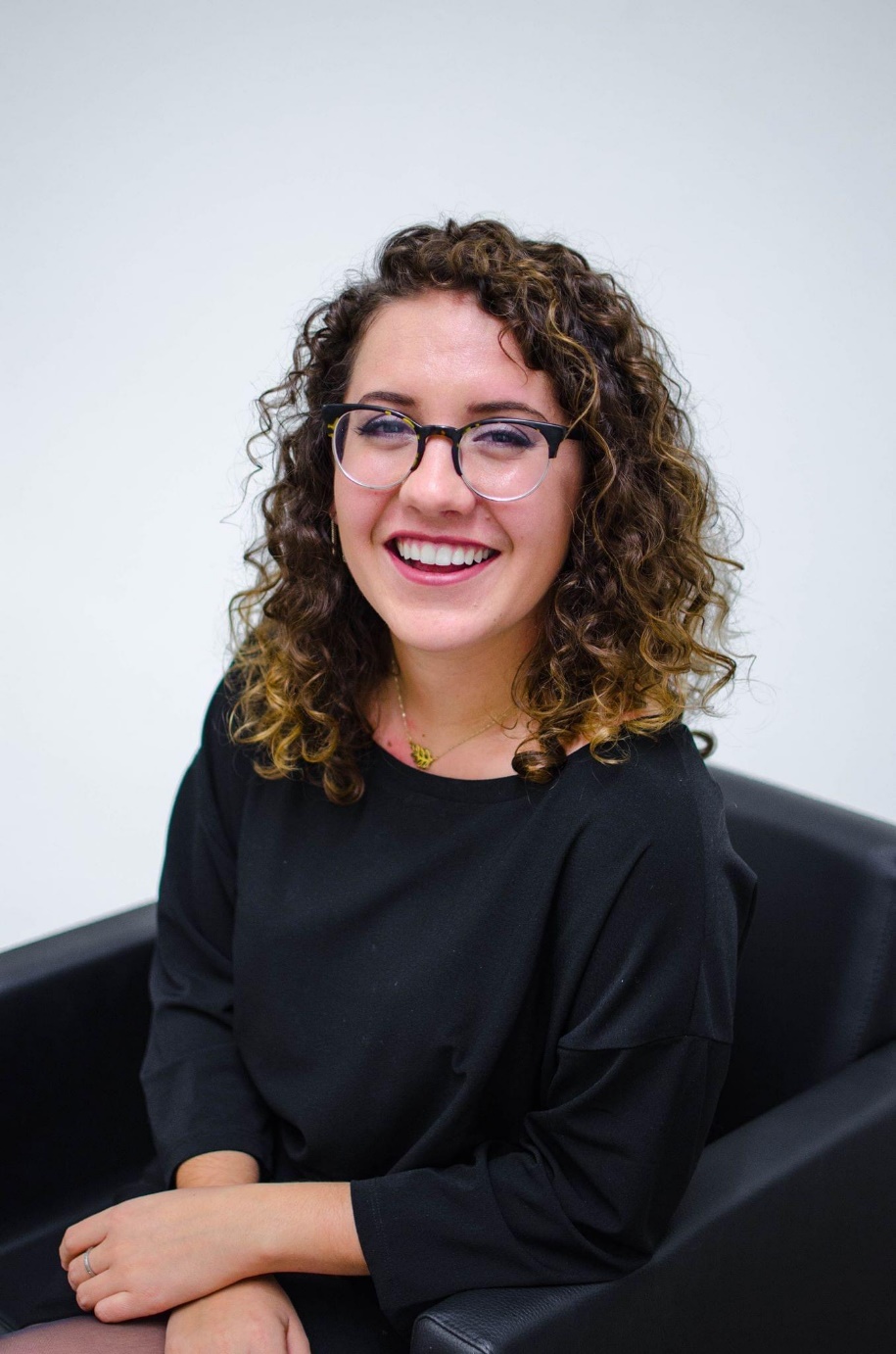 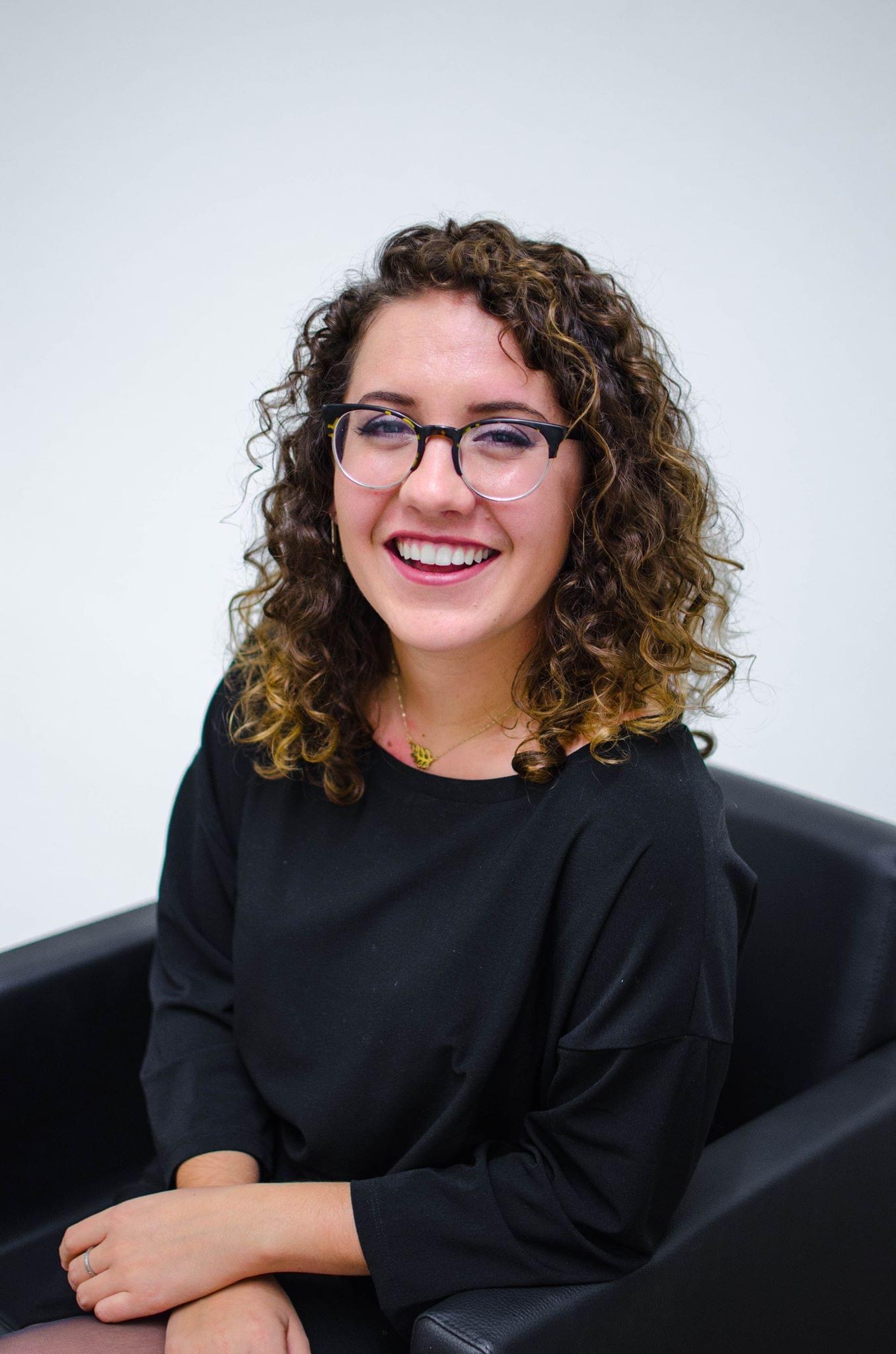 